Para información de la Comisión de Control del Presupuesto, en anexo al presente documento figura el presupuesto de la Conferencia Mundial de Desarrollo de las Telecomunicaciones (CMDT-17) para el bienio 2016-2017, aprobado por el Consejo en su reunión de 2015 mediante su Resolución 1375.ANEXOPresupuesto de la Conferencia Mundial de Desarrollo 
de las Telecomunicaciones (CMDT-2017)_______________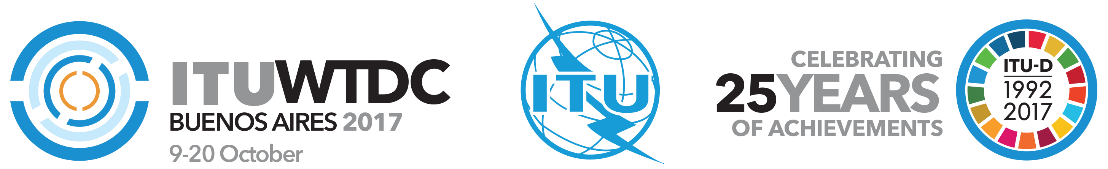 Conferencia Mundial de Desarrollo de las Telecomunicaciones 2017 (CMDT-17)Buenos Aires, Argentina, 9-20 de octubre de 2017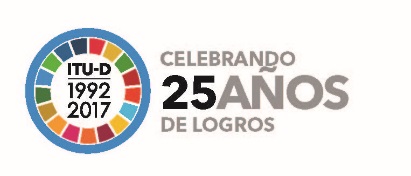 COMISIÓN 2COMISIÓN 2Documento WTDC17/14-S5 de junio de 2017Original: inglésSecretario GeneralSecretario GeneralSecretario GeneralPRESUPUESTO DE LA CONFERENCIA MUNDIAL DE 
DESARROLLO DE LAS TELECOMUNICACIONESPRESUPUESTO DE LA CONFERENCIA MUNDIAL DE 
DESARROLLO DE LAS TELECOMUNICACIONESPRESUPUESTO DE LA CONFERENCIA MUNDIAL DE 
DESARROLLO DE LAS TELECOMUNICACIONESImporte en francos suizosImporte en francos suizosGastos de personal649 917Otros gastos de personal31 516Gastos de misión260 000Servicios por contrata45 000Alquiler y conservación de edificios y equipos0Materiales y suministros10 000Adquisición de locales, mobiliario y equipos10 000Servicios públicos e instalaciones10 000Auditoría de cuentas, cotizaciones a otros organismos y varios10 000Subtotal1 026 433Traducción (4 991 páginas)756 233Mecanografía (5 300 páginas)319 577Reprografía (560 000 páginas)82 023Documentación1 157 833TOTAL2 184 266